Student Application Form Family Name_________________________________________________________________												Given NamesMale  Female Date of Birth		      Country of BirthLanguages spokenAddress									            PostcodePhone - Home				MobileEmail addressDependantsEmergency Contact NumberDate of arrival in Australia			        Visa CategoryOccupation in Country of BirthOccupation in Australia (If working)Future occupationPrevious English studies outside of AustraliaPrevious English studies in AustraliaPlease turn over.Availability – Please indicate times you will be available in the grid below.Signature								DateOffice UseCommentsNote to CaseworkersCould you please explain to your client how to get to their class at the university please.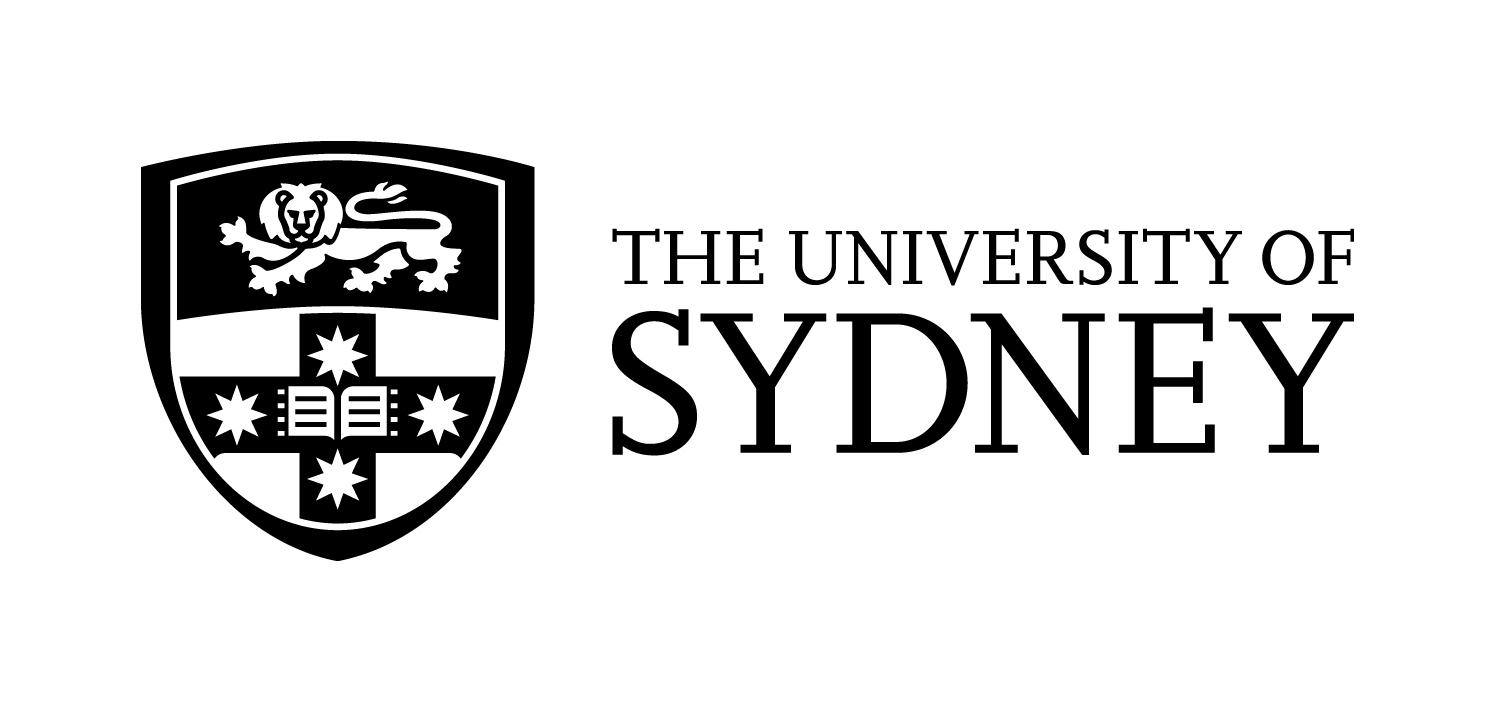 Refugee Language ProgramT   02 93516796E lesley.carnus@sydney.edu.au   Room 546, Education Building, A35Name of classTimeWednesday Individual tutoringEducation Building4.30-5pm Conversation5.00-7pm One to one tutoringMonday to SundayConversation and English lessons via phone/email/zoom(Individual tutoring)At a time that suits both you and your tutorTuesday Advanced Class Education Building5.00pm-7pm